Paper Title HereJoe Bloggs1 and Jane Bloggs2Department of ComputingInstitute of Technology, Town, CountyE-mail: 1joe.bloggs@lyit.ie	 2jane.bloggs@lyit.ieAbstract  ̶  The abstract of your paper goes here in bold. It is centred with a line the width of the columns below. Each proceedings paper must not exceed 8 pages, including diagrams and references. Do not use page numbers as they will be added later.Keywords  ̶  Put your keywords here, no more than 6.I MarginsType or cut and paste your text directly into this template. Do not leave a line space between paragraphs but indent each paragraph except the first in a section. A two column format is required throughout the paper. The left hand Margin is 25mm. The right hand side margin is 25mm. The top margin is 25mm and the bottom margin is 25mm. The column width is 75mm. Note the CITA’s page heading, is to appear on every page.Use one line spacing before and after section headings. II TypefaceTimes Roman typeface is to be used, with 10 point size and 1.0 line spacing.III Page NumbersDo not use page numbers, but please write on the back of your paper 1 of 6, 2 of 6, etc.IV TitleThe title centred, 18 point, each word to begin with a capital. Author's name(s) centered, 12 point. Please include an affiliation and email.V HeadingsMajor Section headings should be in 12 point format, numbered with roman numerals and all capitals.a) HeadingsIf you need a sub-division then this is the format it should take. Minor section headings should be numbered alphabetically in 12 point.b) More on HeadingsMinor section headings should be in Italics with each word beginning with a capital.VI Citing ReferencesIf you wish to cite a reference do it as follows [1]. Use bibtex if you like but all references should be in IEEE format, numbered in order of appearance and listed in that order.VII Diagrams and TablesPlease make sure that any diagrams are of camera ready quality. A diagram may be inserted as follows, with the centred caption below the Figure.  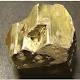 Fig. 1: This is a sample of a figurewith a reference to the diagram as Fig. 1 shows blah, blah blah as necessary.  Tables are similar except the centred caption goes above the table, as follows:Table 1: This is a sample tableUse one line spacing before and after figures and tables, as above.VIII EquationsWe are suggesting the following format for equations:A(q).y(k) = B(q).u(k) + t"(k) 	(1)whereA(q) = qn + an-1qn1 + an-2qn-2 + …+ a0 	(2)Reference an equation in the text as follows: In equation (1) bla bla bla. is called the differential operator.IX ResultsAnd discuss the results here if any.X ConclusionsAnd finish with a very brief description of the paper contents, the main conclusions and future work if any.References[1]	Author surname, initial. (Year) Book title. City: Publisher. (books)[2] Author surname, initial. (Year) ‘Article title’, Journal Name, Volume(Issue), pp. page range. (journal articles)[3] 	Author surname, initial. (Year) Page title. Available at: URL (Accessed: Day Month Year). (website).BIM GroupTest 1Test 2A15.3%24.5%B12.3%29.4%